Addendum to 2013 TCAP report documenting Economic impact of the projectEconomic impact of public wheat and barley varieties: $12-billion/year We completed a survey that includes information for 33 states for wheat and 10 states for barley and that cover 97% of the US wheat acreage (Appendix I) and 84% of the barley acreage (Appendix II).Production of small grains in the US in 2012 was $17.8 billion for wheat and $1.4 billion for barley (based on USDA-NASS 2012 statistics).  Based on our survey, public varieties account for 68% of the wheat ($ 11.5 billion) and 34% of the barley ($413 million) total production. These numbers indicate that public breeding programs are still making a significant contribution to the production of these two crops in the US. The barley and wheat public breeding programs are an example of collaboration between the private and public sector. Growers provide funding for the core breeding activities and USDA provides the research support through CAP, other grants, and USDA-ARS infrastructure required to keep these programs competitive. The $12-billion production value of public wheat and barley varieties is amplified multiple times through the milling, baking, malting, and brewing industries that contribute additional jobs and value to the economy. Private companies routinely use public varieties in their crossing blocks, transferring part of this value to the private sector and further multiplying the economic benefits of the public breeding activities. We include at the end of this report a letter from the National Association of Wheat Growers documenting the value of the products of TCAP for the US growers. An additional impact of the public varieties that is difficult to estimate economically is their emphasis on genetic disease resistance. The use of molecular markers has enabled breeders to pyramid multiple resistance genes improving resistance durability. The use of genetically resistant varieties developed by the public sector reduces the use of pesticides minimizing potential negative effects on people and the environment and saving the growers application costs.  Impact of CAP projects on production values of wheat and barley varieties Based on our survey, we estimated that wheat and barley varieties developed with total or partial support of the CAP projects (WheatCAP, BarleyCAP and TCAP) represent roughly 20% of the wheat and 4% of the barley harvested acreage, with a production value of $3.5 billion for wheat and $62 million for barley.To estimate how much of this value was specifically added by the CAP projects (BarleyCAP, wheatCAP and TCAP), we made the following conservative assumptions:1) If a variety is grown commercially there must be a perceived increased value compared to other available varieties. Thus, we assumed that the currently grown varieties developed by these projects have at least a 5% advantage in production values to justify the grower’s decision to buy seed for a new variety. Therefore, we calculated first the 5% of the production value for wheat ($170.8 million) and barley ($3.1 million). 2) Varieties differ in the proportion of funds received from CAP projects and local breeding programs for their development. Some were completely developed using funds from CAP projects (e.g. MAS backcrossing programs such as Patwin 515 in CA) and others received funds from CAP projects for part of the variety development costs (e.g. selection of parental lines used in the initial crosses or selection of favorable alleles with markers). To be conservative we estimated that, on average, 10% of the variety development was contributed by the CAP projects.We then calculated this 10% over the 5% additional production value of the CAP barley and wheat varieties (0.5% of their total value). The resulting estimate was $17.2 million per year of added value to current barley and wheat varieties by CAP projects. This is more than three times the value of current TCAP investment per year including education and overhead costs. The return value of breeding activities only materializes 5-10 years later when the resulting varieties are released, so return from the current investments are expected to extend into the future and expand as high-throughput marker technologies permeate more and more breeding activities. Economic impact of the information and technological tools generated by CAP projectsIn addition to the value captured by the public sector, part of that value of this investment is also transferred to the private sector. The maps, marker information, and marker technological developments (ISelect 9K and 92K chips, exome capture platforms, maps, etc.) are actively used by the wheat and barley private sector in the US. Many private companies use markers developed by the public sector, and even use the USDA marker labs.  For example marker labs at Pioneer, Syngenta, Dow, KWS, Limagrain, and Monsanto have requested the KASP assays developed by the USDA-ARS genotyping laboratory located at Raleigh, NC. Companies actively use the MASWheat site for MAS protocols and have acknowledged the value of the site. In the east, many "private" varieties actually originate from public institutions. Purdue and Illinois release most varieties for licensing to private companies.  TCAP and previous Wheat and Barley CAP project results serve the entire US wheat and barley breeding industries. In California, the public wheat breeding program has provided MAS backcrossing services and introgressed stripe rust resistance genes Yr5, Yr15, Yr17 and Yr36 and the high grain protein content gene Gpc-B1 in several private varieties that are now extensively grown in California (e.g. Blanca Grande 515, Summit 515, Expresso, Westmore, etc.). We include a letter from the National Association of Wheat Growers documenting the positive perception of US wheat growers on the economic impact of the TCAP project.  Testimonials from wheat growers recognizing the value of plant breeding are also documented in the TCAP film available at https://vimeo.com/72364589.The genetic information generated from these projects provided a better understanding of the genetics of a target trait. For example, the mapping of the solid stem trait revealed a single major gene controlling solidness. The selection strategy for the leading solid stem variety in Montana (‘Vida’, 500,000 acres), was based on the genetic information obtained by the USDA-funded IFAFS program. Genetics studies have improved our understanding of the inheritance of multiple agronomic traits, which helps to design efficient breeding strategies (in addition to their direct value in MAS). The information generated from the BarleyCAP and TCAP grants was transformative: it unlocked marker densities and breeding systems that have made genomic selection feasible.  Consequently, genomic selection became a research and an educational reality.  It was passed on to students and postdocs who now are using that framework as breeders in industry. These grants have also leveraged learning and education beyond the strict set of students that they funded by providing seminars, workshops and an active cohort of students interested in plant breeding.Economic impact of the training provided by the CAP grantsWe performed a survey to identify the current positions of people trained during the BarleyCAP, wheatCAP and TCAP projects (Table 1). We identified 57 individuals that currently hold positions in companies located in the US, including of the breeding and seed companies. Forty are currently working in academic institutions in the US and 18 are working in other countries (public or private). This data confirms that the CAP projects have contributed significantly to the training of the personnel currently hired by the private sector in the seed industry. The last decade has witnessed the dismantling of many breeding programs in the public sector and their transfer to the private sector. This has resulted in limited training opportunities for students interested in plant breeding, and has resulted in a shortage of plant breeders nation-wide. The small grain breeding programs represent one of the last reservoirs of active breeding programs in the public sector that can be used to train students. This is well documented by the huge demand of industry for the students trained by the IFAFS/CAP/TCAP projects that have been rapidly incorporated into different breeding industries in the US and abroad. Table 1. Current positions of people trained during BarleyCAP, wheatCAP and TCAP projects.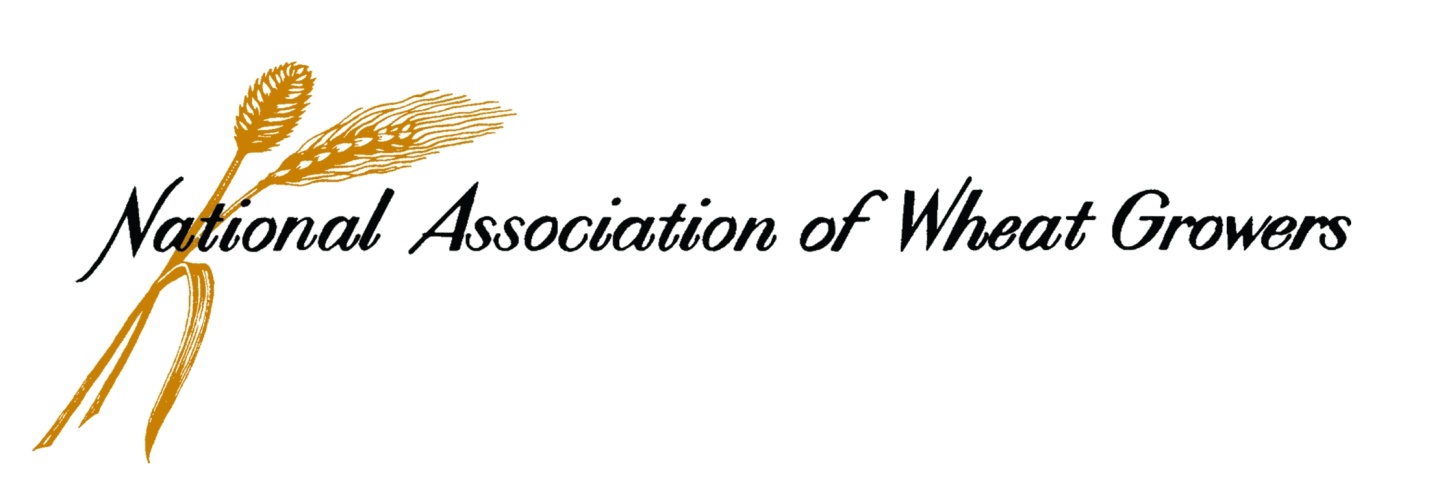 Dr. Jorge DubcovskyUniversity of California-DavisDept. of Plant Sciences, One Shields Ave.University of California, Davis, CA 95616Dr. Gary MuehlbauerUniversity of Minnesota411 Borlaug Hall, 1991 Upper Buford Circle
University of Minnesota, Department of Agronomy and Plant Genetics
St. Paul, MN  55108-6026Lead PI’s, USDA-NIFA TCAP GrantDear Drs. Dubcovsky and Muehlbauer:The National Association of Wheat Growers (NAWG), its member states and state wheat organizations across the country have long supported your USDA-National Institute of Food and Agriculture (NIFA) TriticeaeCAP (TCAP) grant work to improve barley and wheat germplasm for changing environments. We appreciate your report on the third year of this work and, based on your progress and continued work, we are pleased to reiterate our support for your vital workWe are impressed by the progress achieved in such a short period of time.  In particular we would like to recognize the TCAP project for the release of more than 90 new varieties and germplasm, which are essential to maintain the competitiveness of the wheat crop and wheat growers. Improved varieties from TCAP and previous USDA-funded CAP projects are having a positive economic impact on our industry. It has long been recognized that the release of a new cultivar represents a significant return on investment.  For example, an economic analysis of Kansas wheat breeding by Barkley (1997) estimated a return of 39% on investment of public dollars (KAES Progress Report 793). Thus, it is clear that the economic impact of the new variety releases is significant.Importantly, your work within the TCAP project has led to the identification of new resistance genes against leaf rust, stem rust and stripe rust and their deployment in new varieties. This is an accomplishment that has enormous agronomic, environmental and economic benefits, reducing the need for expensive fungicides and increasing the productivity and profitability of our wheat growers.We also recognize the long-term impact of the TCAP project’s emphasis on the training of new wheat breeders. Wheat growers are focused on improving their production practices in the short term, and they understand that wheat research is a long-term proposition necessitating infrastructure in the form of human and monetary resources. Your ability to work closely with the next generation of breeders may be your most significant contribution to the overall economic health and longevity of the wheat industry.In summary, we continue to be grateful for the TCAP project’s focus on long-term environmental concerns such as climate change and nitrogen use efficiency as well as the significant economic impact that this project is already having on the wheat industry. We look forward to continued work together with you and your colleagues. Sincerely,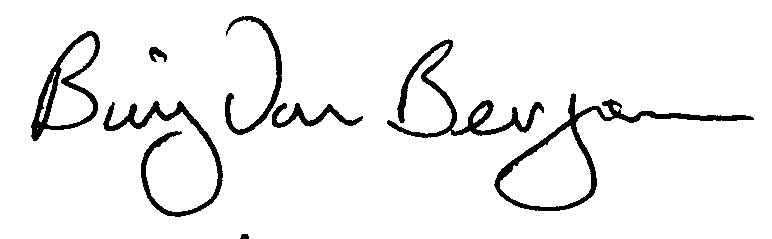 Bing Von BergenPresidentNational Association of Wheat Growers       Appendix I. Acreage and production from wheat public varieties (and from varieties generated by MAS) 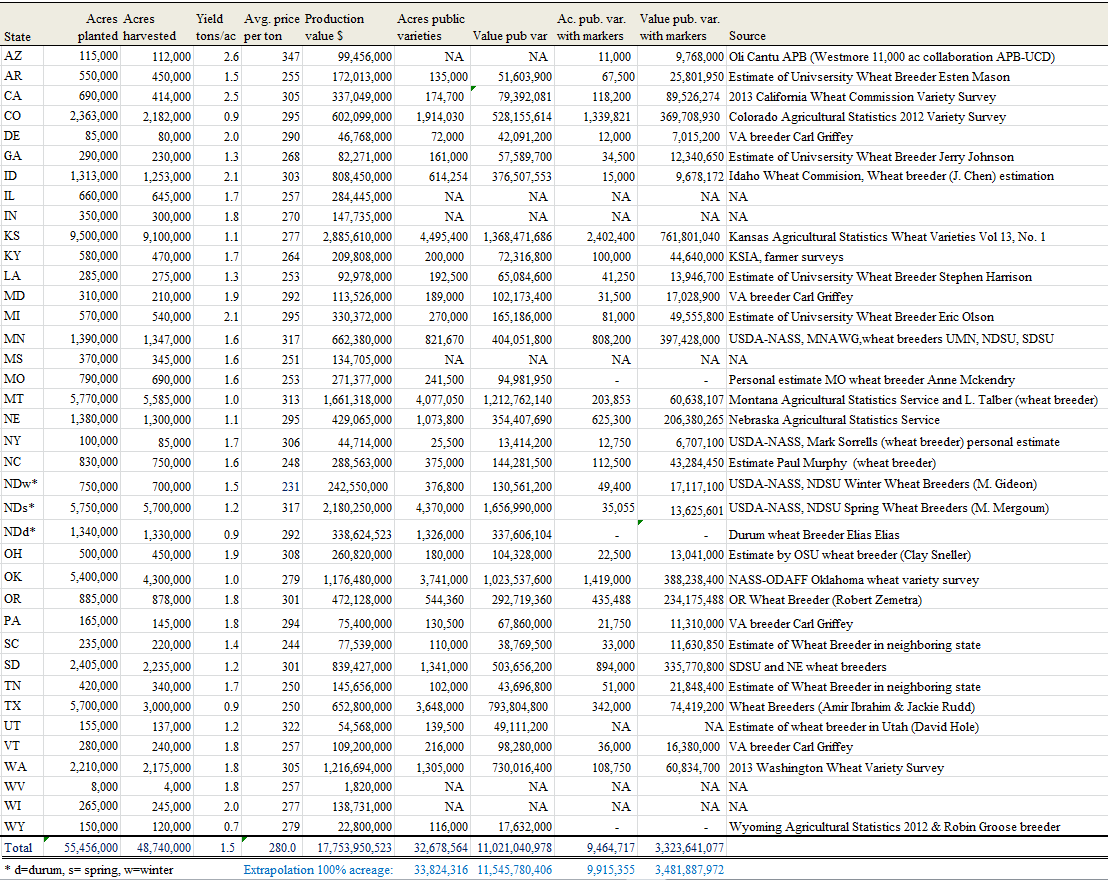 Appendix II. Acreage and production from barley public varieties (and from varieties generated by MAS)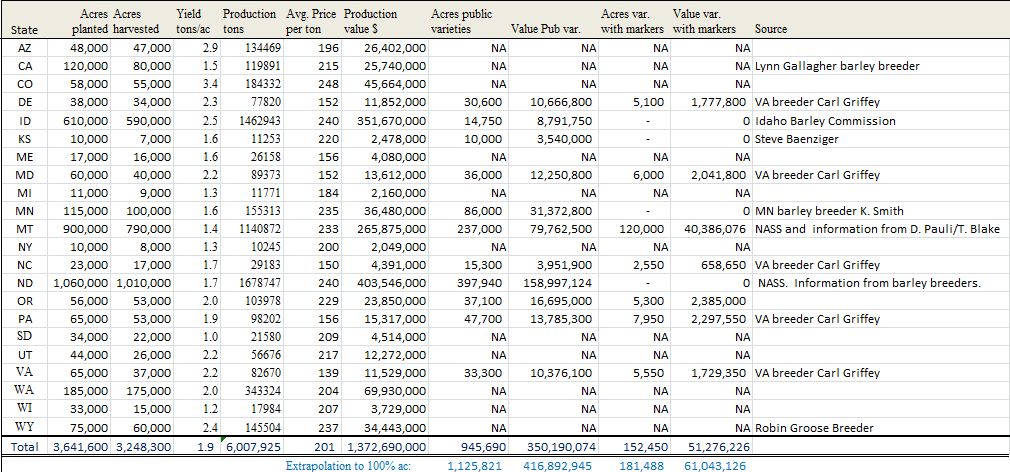 StateTraineeCurrent positionCAMalena Faricelly Pioneer USACAIago Hale Professor at the University of New HampshireCAJuan Carlos Brevis Onion Breeder private sectorCACristobal UauyProject Leader at the John Innes Centre, UKCAKati WuAmyris Biotechnologies Associate scientist CAMarco MaccaferriUniversity of BolognaCAJuan SanchezMonsantoCAEligio BossoliniBayer EuropeCOKelsey SalvoU.S. Peace Corps, SenegalCOJessi DavisKSU graduate programCOElizabeth BloetvogelEurofins STA Labs, Longmont, COCOBeth EconopoulyGates Foundation, SeattleCOErena EdaeUSDA-ARS, Manhattan, KSCOAnna PrangerSyngenta, Longmont, COCOAnnie HeiligerCargill, Fort Collins, COCOShusong ZhengAcademy of Sciences, BeijingCOWahid El-FekiUniversity of Alexandria, EgyptCOMelaku MekonnenSyngenta, Junction City, KSCOJoshua ButlerBusch Agricultural ResourcesCOSally ClayshulteBayer Crop ScienceCOBen BeyerAdvanta USCOJennifer AndewayMonsantoCOVictoria ValdezColorado State Univ. COKarla Rippe PioneerCONelson HevnerMonsantoIAShenqiang ZhongMonsantoIAElliot HeffnerPioneer Hibred Intl.IAYi JiaDow AgrosciencesIAAaron LorenzAssistant Professor, University of NebraskaIAJesse PolandResearch Plant Geneticist, USDA-ARS, Manhattan, KSIAVictoria BlakeGeneticist, USDA-ARS, Albany, CAIADeniz AkdemirPostdoctoral Fellow, Cornell University, Ithaca, NYIAMartha HamblinSenior Research Associate, Cornell University, Ithaca, NYIDReuben McleanProduction manager at Pendleton Flour Mill, Blackfoot, IDIDMaqsood Rehman DowAgscience, leader Soybean breeding for North America IDMackenzie Ellison DowAgscience wheat breeding Pullman, WA. Research techIDJustin WheelerSupport scientist at University of IdahoIDJunli ZhangProject leader, University of California, DavisIDPing LiAssistant Professor, Huazhong Agric. Univ. Wuhan, ChinaKSXiaofei WangBioinformatician University of KansasKSShubing LiuResearch Scientist in KSUKSAmy BernardoResearch Scientist in KSUKSIrazema Fuentes-BuenoUSDA-ARS, Manhattan, KS as technicianKYLloyd MayMonsantoKYBeiyan ZengMonsantoKYVirginia VergesDon Mario SeedsKYAndres AgostinelliLimagrainKYAna BalutMonsanto ArgentinaKYCarrie KnottUK facultyKYHerry UtomoLSUMNXiuling ZhangCorn Breeder, Pioneer Hi-Bred, Mankato MNMNAlex RigorRice Breeder, Pioneer Hi-Bred, PhilippinesMNToi TsiloWheat Geneticist, Agricultural Research Council, South AfricaMNEd QuirinMarker Analytics, Pioneer Hi-Bred, Johnston IAMNGodwin MachariaKenya Agricultural Research Institute, KenyaMNBrian SedaSoybean Breeder, Pioneer Hi-Bred, York NEMNTrevor KeithResearch Associate, Pioneer Hi-BredMNJon Massman PioneerMNCarol Powers Dow MNVikas Vikram MonsantoMNWarren KrugerMonsantoMNHongyun WangPioneer Hi-BredMNMichael Van de WeghePioneer Hi-Bred InternMTHussein Abdul-HaleemUniversity of GeorgiaMTJeremy JewellWashington State UniversityMTDeven SeeWashington State UniversityMTSteve LarsonUSDA-Logan, UtahMTDon LeeUniv. Nebraska, LincolnMTJeong ShinSeoul UniversityMTJason CookMonsantoMTYukiko NaruokaWashington State UniversityMTGail SharpMonsantoMTJohn ErpeldingUSDA ScientistMTMegan HartzellForage GeneticsMTPeng Wah CheeUniversity of GeorgiaMTXueyan ShanMisissippi State UniversityMTEric StorlieColorado State UniversityNYChiranth C. RajashekarSathguru, IndiaNYKeith WilliamsAgreliantNYEmily CombsDuPont PioneerNDAna Correa-HeilemanMonsantoNDMagan LewisDow AgroSciencesNDFabio PedrazaSeeds 2000NENicholas CrowleyCorn Breeder, PioneerNENeway MengistuCorn Breeder, PioneerNEKayse OnwellerAssistant Wheat Breeder, Bayer Crop ScienceNEAli BakhshProfessor, College of Agriculture Dera Ghazi KhanNEAnyamanee AuvachanonProfessor, Kasetsart University at KPS, ThailandNEIbrahim Salah El-BaysoniPostdoctoral Scientist, University of NebraskaNCJared BensonMolecular Breeding Scientist, Pioneer Hi-BredNCLeandro PeruginiResearch Scientist, Pioneer Hi-BredNCTristan Coram‎Agronomic & Phenotyping Group Leader at Dow AgroSciencesNCRaja KotaSenior Scientist, SyngentaNCEric OlsonAssistant Professor, Wheat Breeding Michigan State UniversityNCMarla HallWheat Breeder, Limagrain Cereal SeedsOKChor_Tee TanTexas A&M University - Texas AgriLifeOKTilin FangOklahoma State UniversityOKTianrong HuangInst. Grain Crops, Xinjiang Acad. Agric. Sci., P.R. ChinaOKXinkai ZhuYangzhou University, P.R. ChinaORJuan ReyDow AgrosciencesORScott FiskOregon State UniversityORAlfonso Cuesta-MarcosOregon State UniversityORNatalie GrahamCos County, OregonORYada ChutimanitsakunKasetsart UniversityORKelley RichardsonUSDA/ARSVAGreg BergerHybrid Rice Breeder, U. of Arkansas, Rice RE Center, Stuttgart, ARVAMark ChristopherAssistant Wheat Breeder, KWS-U.S., Wooster, OHVAPat O’BoyleSugar Beet Breeder, Betaseed, Inc., Shakopee, MN.VASam MarkellAssistant Professor, North Dakota State University, Fargo, NDVAJianli ChenAssistant Professor, University of Idaho, Aberdeen, IDVAJafar MammadovDOW Agro Sciences, Indianapolis, INVARobert ParisResearch Geneticist, American Chestnut Foundation, VAVASixin LiuMolecular Biologist, USDA-ARS, Kearneysville, WVVAYoung-Soo ChungProfessor, Korea University, Seoul, South KoreaWACarter, ArronWashington State University